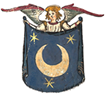 INFORMAZIONI SULL’ORGANIZZAZIONEDenominazione dell’Organizzazione (per esteso ed eventuale acronimo):_________________________________________________________________________Anno di costituzione_____________         Codice fiscale____________________________ Partita Iva_____________________Sede legale:Indirizzo__________________________________________________________________Città__________________CAP____________Provincia_____________________________Sede operativa (se diversa dalla sede legale):Indirizzo__________________________________________________________________Città__________________CAP____________Provincia_____________________________Telefono________________Fax________________E-mail__________________________Sito web______________Coordinate bancarie o postali:  Banca d’appoggio___________________________________ Filiale___________________Codice IBAN Forma giuridica (da compilare sempre):Associazione riconosciuta        (se con personalità giuridica)Associazione non riconosciutaComitatoFondazioneCooperativa sociale di tipo ACooperativa sociale di tipo BIstituzione od Ente ecclesiastico/religiosoEnte pubblicoAltro (specificare)Eventuale tipologia specifica:Organizzazione di volontariato iscritta al registro regionaleAssociazione di promozione sociale iscritta al registroONGNessuna tipologia specificaAltro (specificare)Tipologia fiscale:□ ONLUS□ Ente non commerciale di tipo associativo□ Ente non commerciale □ Altro (specificare) Legale Rappresentante:Cognome___________________________Nome__________________________Indirizzo______________Città_______________CAP__________Provincia_____Telefono___________________________Cellulare________________________Fax_______________________________E-Mail__________________________Qualifica nell’Organizzazione__________________________________________Referente per la richiesta di contributo (se diverso dal Legale Rappresentante):Cognome___________________________Nome__________________________Indirizzo______________Città_______________CAP__________Provincia_____Telefono___________________________Cellulare________________________Fax_______________________________E-Mail__________________________Qualifica nell’Organizzazione__________________________________________La vostra Organizzazione fa parte di Federazioni, reti di organizzazioni, Consorzi, Famiglie Religiose? Se sì, indicarne le denominazione:______________________________________________________________________________________________________________________________Breve presentazione dell’Organizzazione: (massimo 100 parole) da utilizzare per la presentazione del progetto anche a potenziali donatori, esplicitando: storia, finalità e valori (mission), principali programmi ed attività____________________________________________________________________________________________________________________________________________________________________________________________________________________________________________________________INFORMAZIONI SUL PROGETTOTitolo del progetto  in grado di attirare l’attenzione anche di potenziali donatori(di seguito indicare un titolo sintetico del progetto)_________________________________________________________________________Tipologia attività del progetto:□ formazione ed addestramento□ erogazione dei servizi□ altro: (specificare)In totale, quanti si prevede saranno i beneficiari del progetto?_________________________________________________________________________Descrizione sintetica del progetto esplicitando: descrizione del bisogno e motivazioni da cui trae origine il progetto; obiettivi specifici del progetto; modalità di realizzazione. ___________________________________________________________________________________________________________________________________________________________________________________________________________________________Descrizione riassuntiva del progetto (da utilizzare per la pubblicazione sul sito web della Fondazione, in caso di finanziamento) max 5 righe:___________________________________________________________________________________________________________________________________________________________________________________________________________________________Il progetto è urgente rispetto al bisogno sociale? Se sì, perché?______________________________________________________________________________________________________________________________Il progetto ha caratteristiche innovative e distintive? Se sì, quali sono?______________________________________________________________________________________________________________________________Il progetto si colloca in ambiti carenti di risposte istituzionali? Se sì, quali?______________________________________________________________________________________________________________________________Come si integra il Progetto con altre iniziative/servizi presenti sul territorio?______________________________________________________________________________________________________________________________Durata del progetto _________________________In caso di servizi, il progetto fornisce al fruitore finale un’attività erogata:Sono previste specifiche forme di comunicazione, di presentazione e di diffusione del progetto e dei risultati conseguiti? Se sì, datene una breve descrizione:___________________________________________________________________________________________________________________________________________________________________________________________________________________________Quali forme di comunicazione intendete porre in essere al fine di rendere noto alla Comunità il sostegno anche economico dato dalla Fondazione? (Esempio: stampa materiale divulgativo del progetto riportante logo e nome della Fondazione, articoli di stampa, apposizione di un adesivo su eventuali automezzi o altri beni acquistati, targhe, sito web…)__________________________________________________________________________________________________________________________________________________Quali criteri vengono utilizzati per valutare se il progetto abbia avuto successo?__________________________________________________________________________________________________________________________________________________Esistono altre Organizzazioni non profit, Enti pubblici e privati coinvolti nella realizzazione del progetto? Se sì, indicare chi sono i partner e descrivere la loro modalità di partecipazione. (Ricordiamo che L’Ente capofila è l’Organizzazione proponente il progetto).______________________________________________________________________________________________________________________________Se il progetto è destinato a durare nel tempo, come si prevede di finanziarlo quando il contributo della Fondazione sarà esaurito?___________________________________________________________________________________________________________________________Proprietà degli immobili ove viene svolta l’attività:Organizzazione proponenteTerzi:Nominativo_________________________________________SINTESI DATI  ECONOMICI E FINANZIARIPIANO FINANZIARIO Costi (da rendicontare)Indicate le principali voci di costo.In allegato dovrà essere fornito budget dettagliato. In caso di assegnazione di un contributo, ogni voce dovrà essere rendicontata con documentazione fiscalmente valida e quietanzata.Per reti di Organizzazioni indicare, con budget dettagliato a parte, le voci che saranno eventualmente rendicontate da Enti diversi dal capofila. (La Fondazione in ogni caso liquiderà il contributo all’Organizzazione indicata come capofila)Copertura finanziaria del costo complessivo del progetto: Indicare con quali risorse si intende coprire i costi del progetto, inserendo nella descrizione se si tratta di entrata certa o entrata in previsioneDocumenti da allegarestatuto e atto costitutivo (se non già presentati, in questo caso ne dovrà essere fornita indicazione);ultimo bilancio o rendiconto consuntivo  approvato dagli organi sociali competenti;budget dettagliato del progetto (i costi del personale dipendente dedicato specificatamente al progetto e dei collaboratori esterni devono essere analiticamente esposti, esplicitando numero di operatori, livello o funzioni svolte, retribuzione oraria e numero di ore dedicate al progetto);per progetti presentati da reti di Organizzazioni: scrittura privata che attesti accordo degli  enti  coinvolti;fotocopia Carta d’Identità, in corso di validità, del legale rappresentante;attuale composizione degli organi sociali;autorizzazioni delle autorità competenti (Sovrintendenza Beni Culturali, Architettonici, Ambientali, permessi Comunali… ecc.) solo ove ricorrano tali eventualità;organigramma dell’Organizzazione;documentazione attestante l’esperienza dell’Organizzazione;documentazione atta a dimostrare la rilevanza del bisogno rispetto al quale il progetto si propone di intervenire;altra documentazione a supporto del progetto.Dichiarazioni di accompagnamento alla documentazione Titolo del progetto _______________________________________________L’Organizzazione_________________________________________________In persona del suo Legale Rappresentante______________________________________CHIEDEalla Fondazione Città di Cremona un contributo finanziario a sostegno del progetto descritto nel presente modulo e relativa documentazione.DICHIARAdi aver preso visione e di accettare integralmente quanto richiesto dal bando “Inserimento lavorativo e di integrazione sociale di persone in condizione di svantaggio con particolare riguardo ai giovani anche mediante stage e tirocini lavorativi” e dal “Regolamento per la concessione di contributi a favore di progetti sociali” della Fondazione Città di Cremona.In particolare RICONOSCE che l’assegnazione dei contributi e il finanziamento dei progetti avverranno ad insindacabile giudizio della Fondazione Città di Cremona.DICHIARA inoltre che:□ non esistono potenziali situazioni di conflitto di interessi con esponenti della Fondazione Città di Cremona;□ esistono potenziali situazioni di conflitto di interessi con esponenti della Fondazione (in tal caso specificarne la natura):______________________________________Si IMPEGNA fin da ora, in caso di concessione del finanziamento, a:autorizzare l’effettuazione di controlli, da parte di membri della Fondazione Città di Cremona o loro incaricati, volti a garantire la regolare attuazione delle iniziative sovvenzionate ed il corretto impiego dei contributi concessi;fornire un dettagliato resoconto consuntivo del progetto, alla conclusione dello stesso, unitamente alla rendicontazione quietanzata;fornire copia di materiale illustrativo, promozionale, depliants realizzati e/o articoli di stampa pubblicati in relazione al progetto.DICHIARA sotto la propria responsabilità:che quanto affermato nella documentazione fornita corrisponde al vero.Data___________________Firma (ed eventuale timbro)____________________  DICHIARA ALTRESÌdi aver letto l’Informativa privacy “erogazione contributi” (http://www.fondazionecr.it/privacy.php) relativa al trattamento dei dati personali da parte di Fondazione Città di Cremona, di averla letta e compresa.Data___________________ Firma (ed eventuale timbro)____________________ GratuitamenteA costi agevolatiA prezzi di mercatoDescrizione:Costo:€€€€€Totale€RisorseCerta/in previsioneproprie€Altri contributi€€Contributo richiesto alla Fondazione (massimo 50% costo progetto con il limite massimo previsto dal bando)                     €Totale€